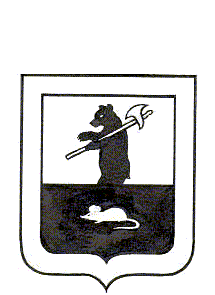 АДМИНИСТРАЦИЯ ГОРОДСКОГО ПОСЕЛЕНИЯ МЫШКИНПОСТАНОВЛЕНИЕг.МышкинПРОЕКТ00.09.2015									   № 000О внесении изменений в постановление Администрации городского поселения Мышкин от 31.05.2012 №77 «Об утверждении административного регламента «Присвоение почтового адреса объекту капитального строительства (в т.ч. незавершенного строительства)» (в редакции от 30.10.2013 №120)»В целях приведения нормативных правовых актов в соответствие с действующим законодательством,   на основании  внесения изменений  в Федеральный закон от 06.10.2003 года  № 131-ФЗ  «Об общих принципах  организации местного самоуправления  в  Российской Федерации»,  в соответствии с   Правилами  об утверждении  присвоения, изменения  и аннулирования  адресов,  утверждёнными   Постановлением  Правительства  Российской  Федерации  от  19.11.2014 года № 1221,  Уставом городского поселения Мышкин,ПОСТАНОВЛЯЕТ:1.Внести в Административный регламент  по предоставлению  муниципальной услуги по присвоению почтовых адресов объектам капитального строительства (в т.ч. незавершенного строительства), утвержденный постановлением Администрации городского поселения Мышкин от 31.05.2012 г. № 77 (в редакции от 30.10.2013 №120), изменения согласно приложению №1.2.Определить ведущего специалиста организационно – правового отдела Администрации  городского поселения Мышкин  Хореву Л.В. уполномоченным муниципальным служащим по вопросам  присвоения,  изменения  и аннулирования  адреса объекту адресации.3.Контроль за исполнением настоящего постановления оставляю за собой.4.Настоящее постановление разместить на официальном сайте Администрации городского поселения Мышкин. 5.Постановление вступает в силу с момента опубликования в газете «Волжские зори».Глава городскогопоселения  Мышкин                                         					Е.В.Петров      Приложение №1 к постановлению Администрации городского поселения Мышкинот   00.00. 2015 г № 000                      Изменения вносимые в Административный  регламент «Присвоение почтового адреса объекту капитального строительства (в т.ч. незавершенного строительства)» 1.Наименование  Административного регламента, изложить   в новой редакции:«Об утверждении административного регламента по предоставлению муниципальной услуги «Присвоение  адресов  объектам  адресации».2.Пункт    1  постановляющей   части  постановления   изложить   в новой редакции:«1. Утвердить административный регламент по предоставлению муниципальной услуги  «Присвоение  адресов  объектам адресации»  (прилагается)».       	3.По всему тексту Административного регламента   слова: «почтового»,   «капитального строительства (в т.ч. незавершенного строительства)»   заменить на слова «объекта адресации».	4.Пункт 3   Административного  Регламента:а)   дополнить текстом следующего содержания:«- Постановлением     Правительства    Российской    Федерации  от  19.11.2014 года № 1221 «Об утверждении Правил присвоения, изменения и аннулирования адресов».б) абзац   пятый     «Постановлением     Правительства     Российской  Федерации  от  04 декабря 2000 года № 921 «О государственном техническом учете и технической инвентаризации в Российской Федерации объектов капитального строительства» исключить».	5. Пункт 5 Раздела I. Административного  Регламента   изложить в новой редакции:      « 5.Описание заявителей. Заявление о присвоении объекту адресации адреса или об аннулировании его адреса (далее - заявление) подается собственником объекта адресации по собственной инициативе либо лицом, обладающим одним из следующих вещных прав на объект адресации:а) право хозяйственного ведения;б) право оперативного управления;в) право пожизненно наследуемого владения;г) право постоянного (бессрочного) пользования».С заявлением вправе обратиться представители заявителя, действующие в силу полномочий, основанных на оформленной в установленном законодательством Российской Федерации порядке доверенности, на указании федерального закона либо на акте уполномоченного на то государственного органа или органа местного самоуправления (далее - представитель заявителя).От имени собственников помещений в многоквартирном доме с заявлением вправе обратиться представитель таких собственников, уполномоченный на подачу такого заявления принятым в установленном законодательством Российской Федерации порядке решением общего собрания указанных собственников.От имени членов садоводческого, огороднического и (или) дачного некоммерческого объединения граждан с заявлением вправе обратиться представитель указанных членов некоммерческих объединений, уполномоченный на подачу такого заявления принятым в установленном законодательством Российской Федерации порядке решением общего собрания членов такого некоммерческого объединения».6. В пункте 7  Раздела II. Административного  Регламента   в тексте «Постановление или Отказ в предоставлении муниципальной услуги должны быть приняты  не позднее чем через 30  календарных дней со дня регистрации заявления и соответствующих документов» -  цифру  «30»   заменить на цифру  «18».7.Пункт  8. Перечень оснований для приостановления в предоставлении муниципальной  услуги, отказа в предоставлении муниципальной услуги Раздела II Административного  Регламента   изложить в новой редакции:«8. В присвоении объекту адресации адреса или аннулировании его адреса может быть отказано в случаях, если:а) с заявлением о присвоении объекту адресации адреса обратилось лицо, не указанное в   5  настоящего  Регламента;б) ответ на межведомственный запрос свидетельствует об отсутствии документа и (или) информации, необходимых для присвоения объекту адресации адреса или аннулирования его адреса, и соответствующий документ не был представлен заявителем (представителем заявителя) по собственной инициативе;в) документы, обязанность по предоставлению которых для присвоения объекту адресации адреса или аннулирования его адреса возложена на заявителя (представителя заявителя), выданы с нарушением порядка, установленного законодательством Российской Федерации;г) отсутствуют случаи и условия для присвоения объекту адресации адреса или аннулирования его адреса, указанные в пунктах 5,8 – 11 и 14 – 18 настоящих Правил.8. Пункт 10  Раздела II. Административного  Регламента   - Информация о перечне необходимых документов для предоставления муниципальной услуги изложить в новой редакции:« 10. – Заявление   составляются  лицами, указанными  в  пункте 5 настоящего регламента, по  форме,  установленной  приказом Министерства  финансов  Российской Федерации №146н от 11 декабря 2014 г.;Заявление подписывается заявителем либо представителем заявителя.При представлении заявления представителем заявителя к такому заявлению прилагается доверенность, выданная представителю заявителя, оформленная в порядке, предусмотренном законодательством Российской Федерации.Заявление в форме электронного документа подписывается заявителем либо представителем заявителя с использованием усиленной квалифицированной электронной подписи.При предоставлении заявления представителем заявителя в форме электронного документа к такому заявлению прилагается надлежащим образом оформленная доверенность в форме электронного документа, подписанного лицом, выдавшим (подписавшим) доверенность, с использованием усиленной квалифицированной электронной подписи (в случае, если представитель заявителя действует на основании доверенности).            В случае представления заявления при личном обращении заявителя или представителя заявителя предъявляется документ, удостоверяющий соответственно личность заявителя или представителя заявителя.Лицо, имеющее право действовать без доверенности от имени юридического лица, предъявляет документ, удостоверяющий его личность, и сообщает реквизиты свидетельства о государственной регистрации юридического лица, а представитель юридического лица предъявляет также документ, подтверждающий его полномочия действовать от имени этого юридического лица, или копию этого документа, заверенную печатью и подписью руководителя этого юридического лица. К заявлению прилагаются следующие документы:а) правоустанавливающие и (или) правоудостоверяющие документы на объект (объекты) адресации;б) кадастровые паспорта объектов недвижимости, следствием преобразования которых является образование одного и более объекта адресации (в случае преобразования объектов недвижимости с образованием одного и более новых объектов адресации);в) разрешение на строительство объекта адресации (при присвоении адреса строящимся объектам адресации) и (или) разрешение на ввод объекта адресации в эксплуатацию;г) схема расположения объекта адресации на кадастровом плане или кадастровой карте соответствующей территории (в случае присвоения земельному участку адреса);д) кадастровый паспорт объекта адресации (в случае присвоения адреса объекту адресации, поставленному на кадастровый учет);е) решение органа местного самоуправления о переводе жилого помещения в нежилое помещение или нежилого помещения в жилое помещение (в случае присвоения помещению адреса, изменения и аннулирования такого адреса вследствие его перевода из жилого помещения в нежилое помещение или нежилого помещения в жилое помещение);ж) акт приемочной комиссии при переустройстве и (или) перепланировке помещения, приводящих к образованию одного и более новых объектов адресации (в случае преобразования объектов недвижимости (помещений) с образованием одного и более новых объектов адресации);з) кадастровая выписка об объекте недвижимости, который снят с учета (в случае аннулирования адреса объекта адресации, указанных в подпункте «а» пункта 14 настоящих Правил);и) уведомление об отсутствии в государственном кадастре недвижимости запрашиваемых сведений по объекту адресации (в случае аннулирования адреса объекта адресации, указанных в подпункте «б» пункта 14 настоящих Правил)».9.Исключить  приложение № 2 (форма заявления) к Административному регламенту.10.В пункте 13 Раздела III Административного регламента по тексту исключить слово «Приложение №2».11.В  пункте 14 Раздела III Административного  Регламента    в   тексте  «Специалист в течение 15 календарных  дней» -   цифру  «15»   заменить на цифру  «11».               12. Пункт 15 Раздела III Административного  Регламента   дополнить абзацем  следующего содержания:« Форма решения  об отказе  в присвоении объекту адресации адреса или аннулировании его адреса установлена   приказом Министерства  финансов  Российской Федерации №146н от 11 декабря 2014г.».	13.В Приложении №1 внести изменения в название «Блок-схемы» изложив в новой редакции:  «Блок-схема последовательности административных действий (процедур) по присвоению адреса объекту адресации». 